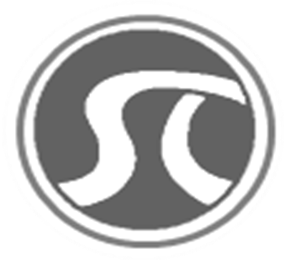 「ハガキの宛名面の作成」名簿の作成（テーブル形式）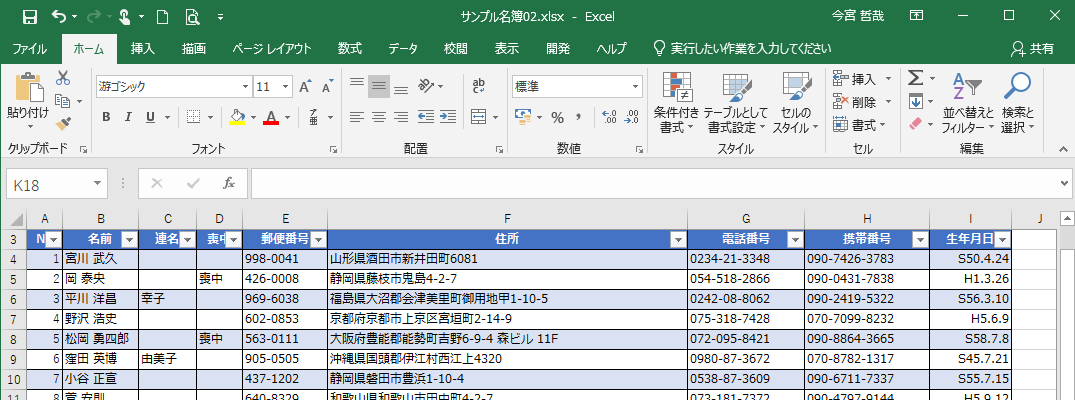 名簿の作成の際に下記の点に注意しておく1行目に見出しを設定しておく住所は1つにまとめる番地などの数字は半角にする敬称、連名、喪中の列の作成マンション名などカタカナは全角にするセルは結合しない名簿ファイルの格納「ドキュメント」フォルダの中の「My Data Sources フォルダ」への格納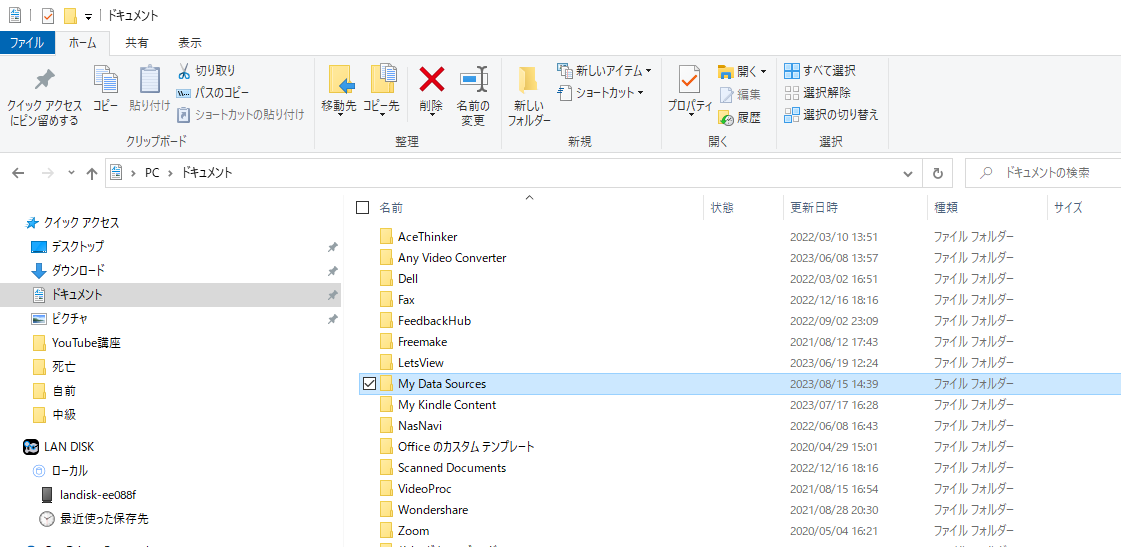 Wordの起動　⇒　「差し込み文書」タブ　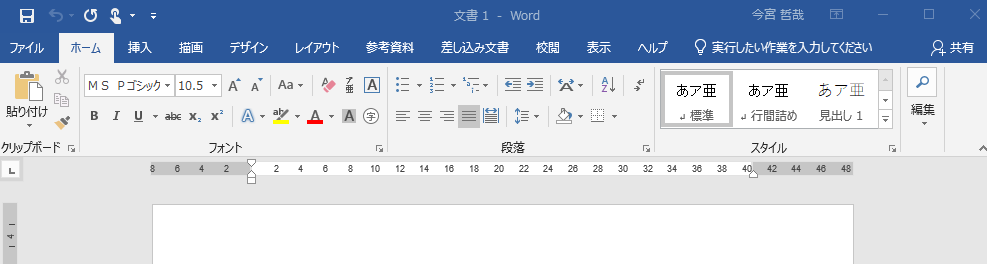 ⇒　はがき印刷　⇒　宛名面の作成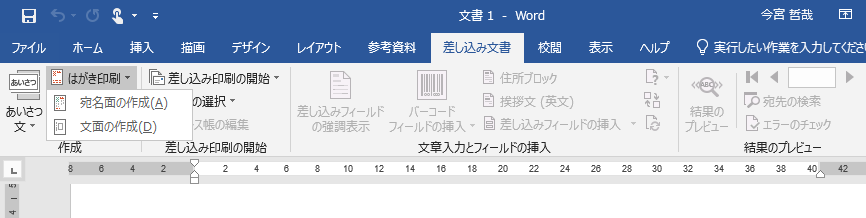 ウィザードに従う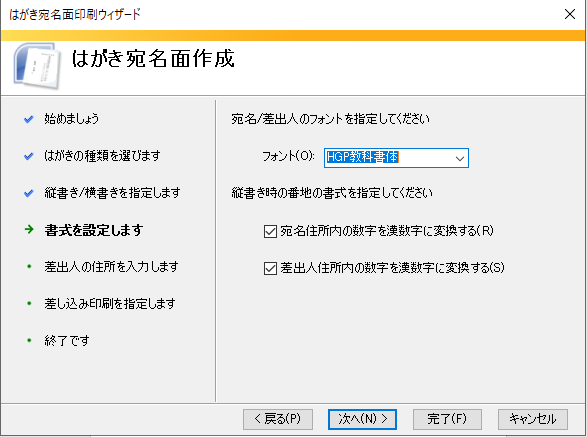 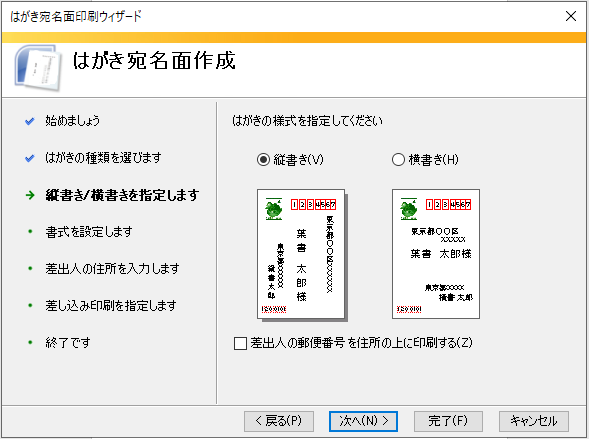 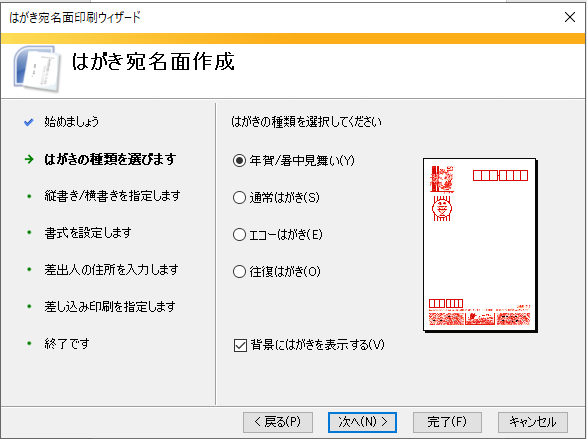 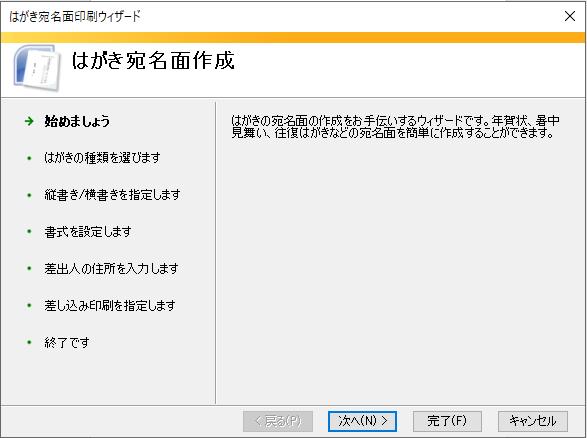 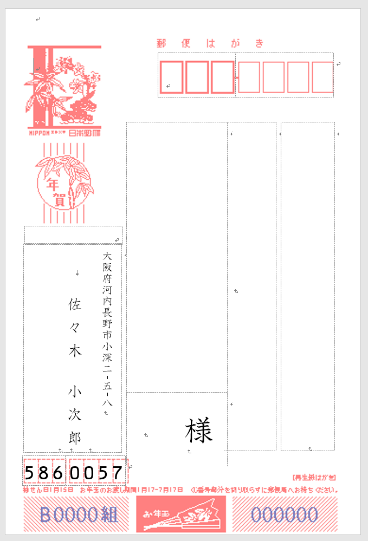 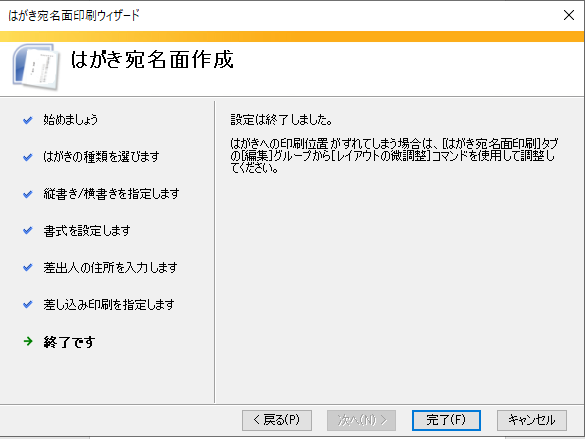 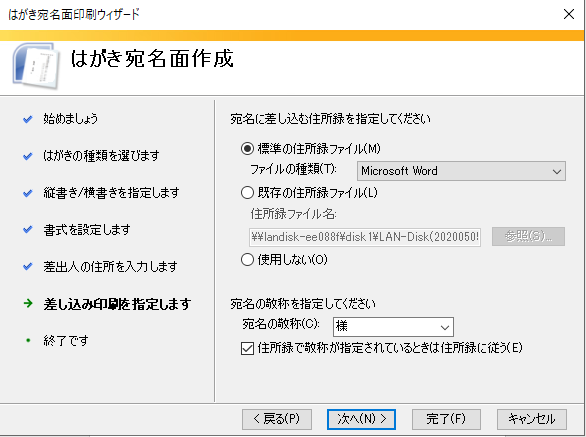 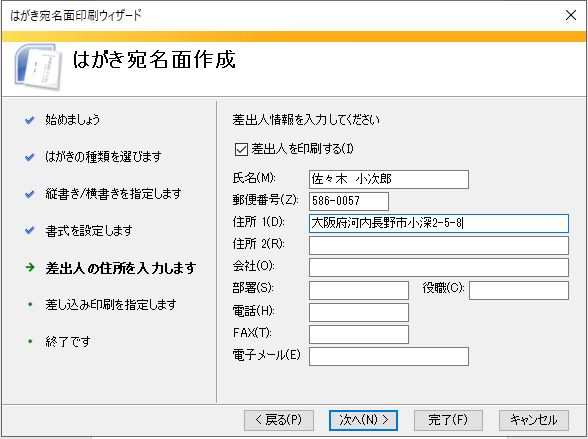 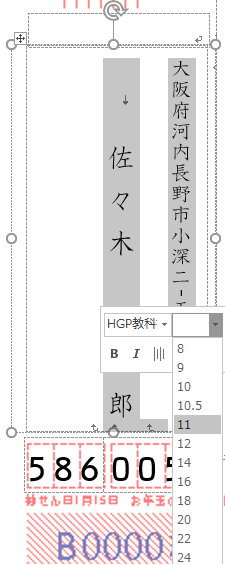 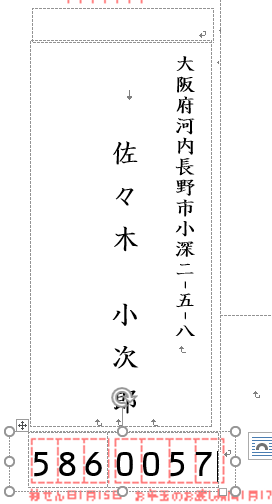 　　　　　　差出人の文字を大きく太くする　　　　　　　　郵便番号のずれを調整する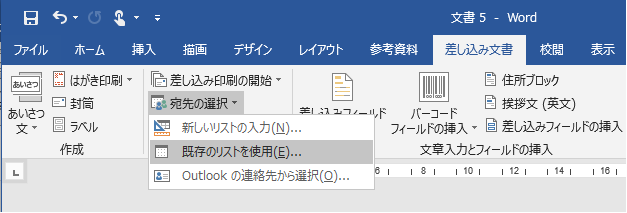 　　　　　　　　　　　　　　　「既存のリストを使用」を選択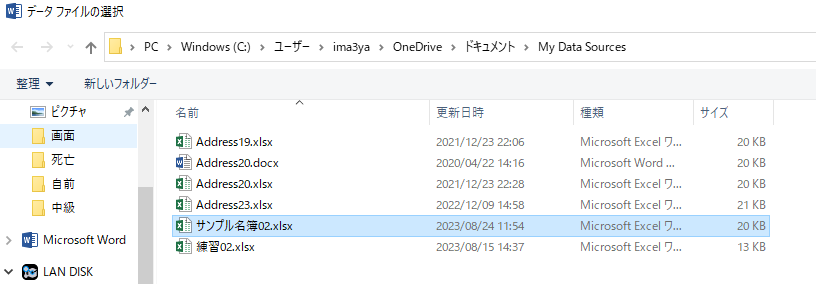 　　　　　　　　　　　　　対象のアドレス帳を選択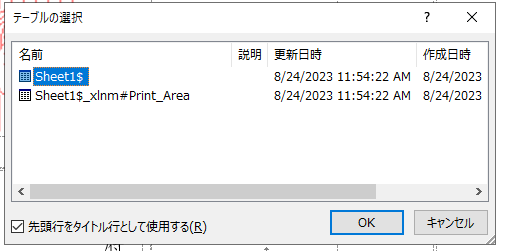 　　　　　　　　　　　　　対象のワークシートを選択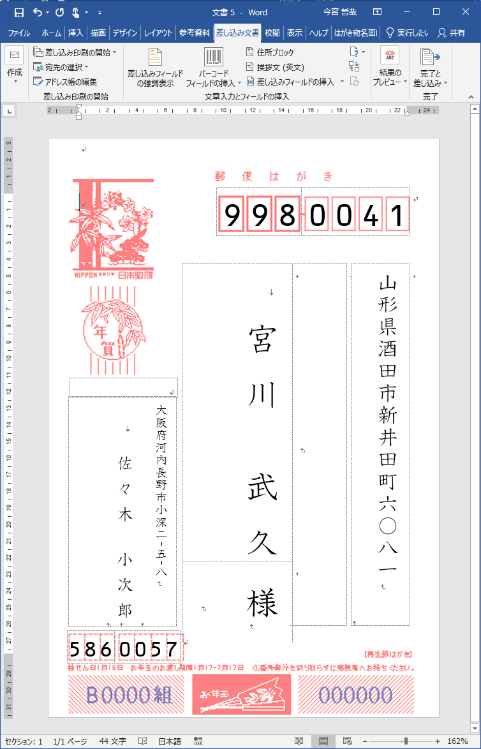 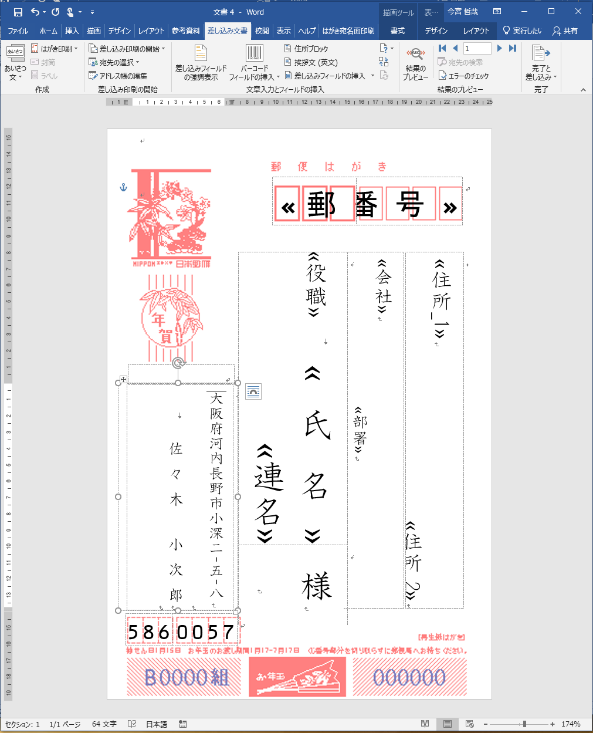 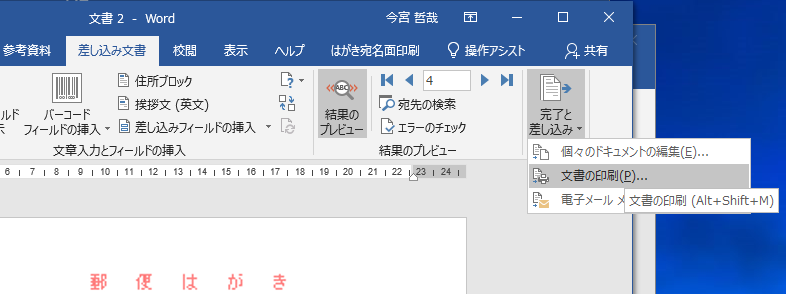 ここで、一旦「完了と差し込み」から「文書の印刷」を押下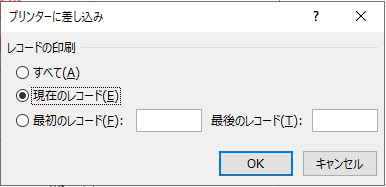 「現在のレコード」を選択し1枚だけを印刷する。郵便番号の印刷位置がずれていれば次の手順で調整する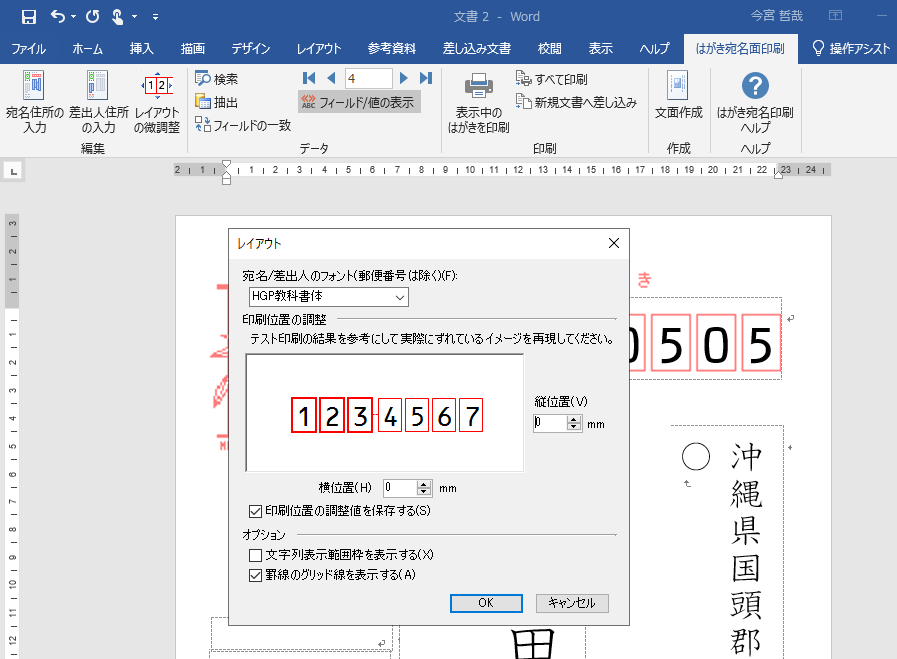 「ハガキの宛名印刷」を選択し「レイアウト調整」を押下する・「レイアウト」のウィンドウが表示されるので指示に従って調整し、再度印刷して確認する。。※「レイアウトの微調整」ボタンが表示されない場合は「編集」ボタンをクリックし、表示される一覧から「レイアウトの微調整」ボタンをクリックする。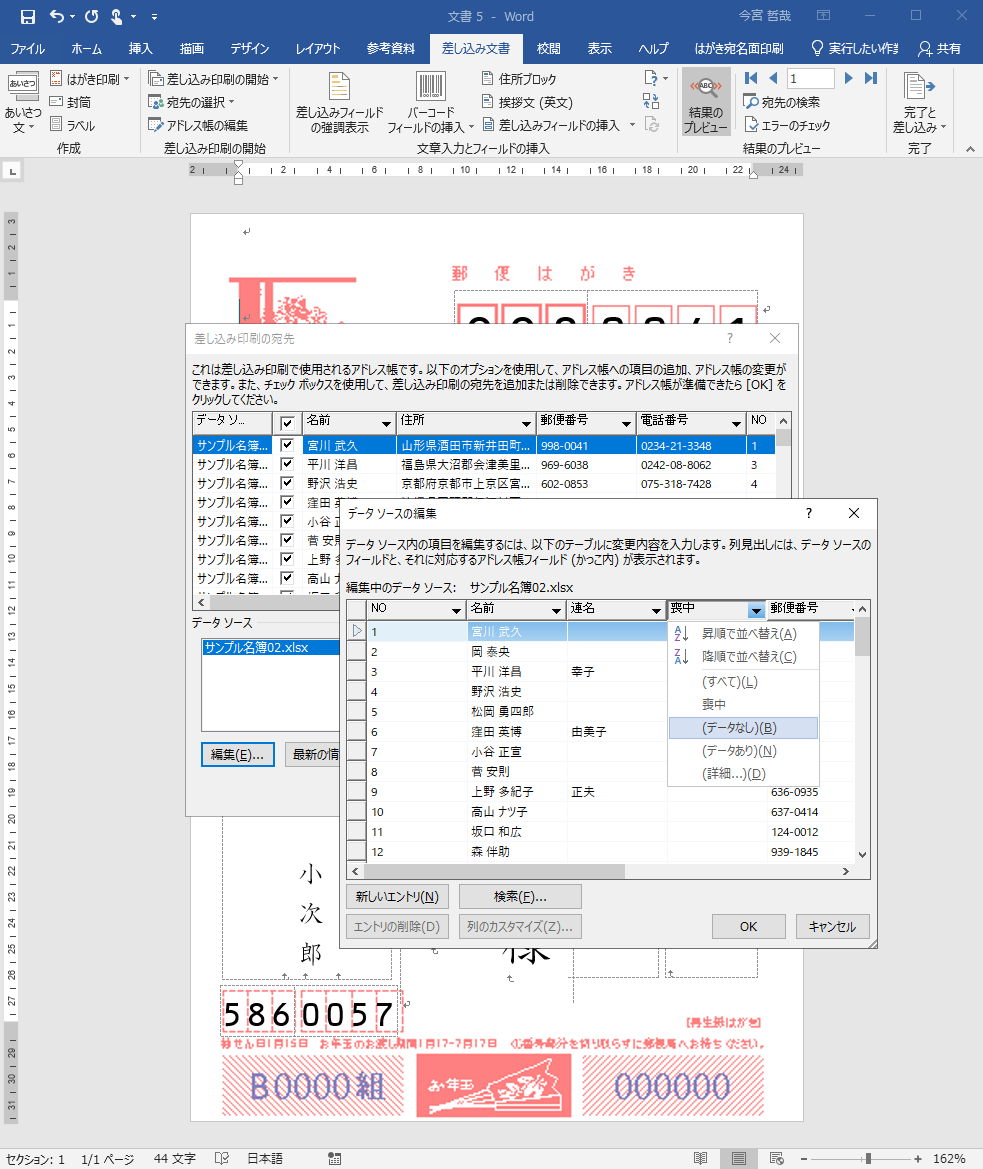 「アドレス帳の編集」で「喪中」の項目”データ無し“を選択今回の印刷対象から省かれる。ここで一旦、このファイルを「宛名原本」として保存する。（保存場所は任意）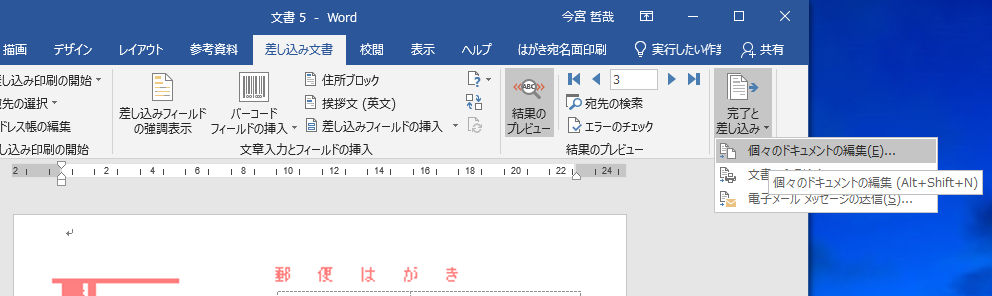 「完了と差し込み」から「個々のドキュメント編集」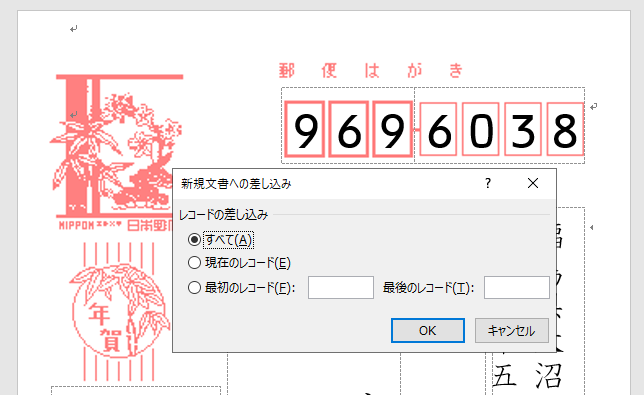 を押下「すべて」を選択して「OK」を押下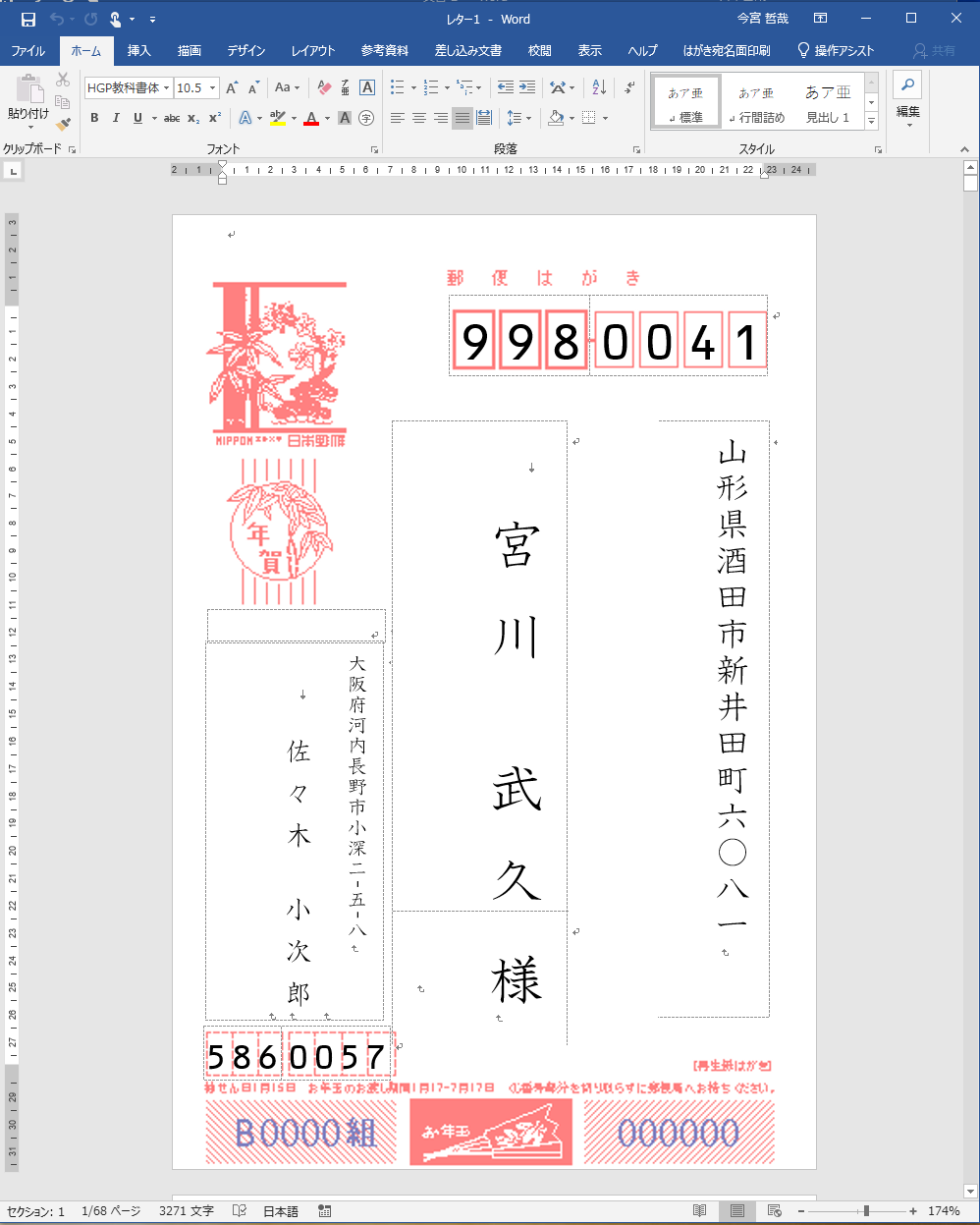 新たに”レター”と言うWordファイルが作成される。このWordファイルが最終印刷対象となるので、これで各宛名の住所の体裁を整える。調整が終了したら、一旦このファイルを例えば「令和６年宛名」として保存する。このファイルをWordの印刷機能で印刷する。